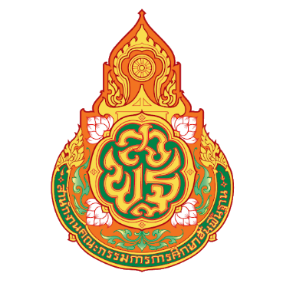 แบบบันทึกกิจกรรมพัฒนาผู้เรียนกิจกรรมแนะแนวโรงเรียนละอุ่นวิทยาคาร  อำเภอ ละอุ่น   จังหวัด ระนองสำนักงานเขตพื้นที่การศึกษามัธยมศึกษาพังงา ภูเก็ต  ระนองชั้นมัธยมศึกษาปีที่ ……….ภาคเรียนที่  ……….  ปีการศึกษา ………..สรุปผลประเมินกิจกรรมการอนุมัติผลการประเมิน   ลงชื่อ....................................................................................ครูที่ปรึกษากิจกรรม   ลงชื่อ....................................................................................ครูที่ปรึกษากิจกรรม   ลงชื่อ...............................................................หัวหน้างานกิจกรรมพัฒนาผู้เรียน   ลงชื่อ.........................................................................หัวหน้ากลุ่มบริหารวิชาการ         เสนอเพื่อพิจารณา		 อนุมัติ		 ไม่อนุมัติลงชื่อ..........................................................(นายจตุพร  พิณแก้ว )ผู้อำนวยการโรงเรียนละอุ่นวิทยาคาร กิจกรรมแนะแนว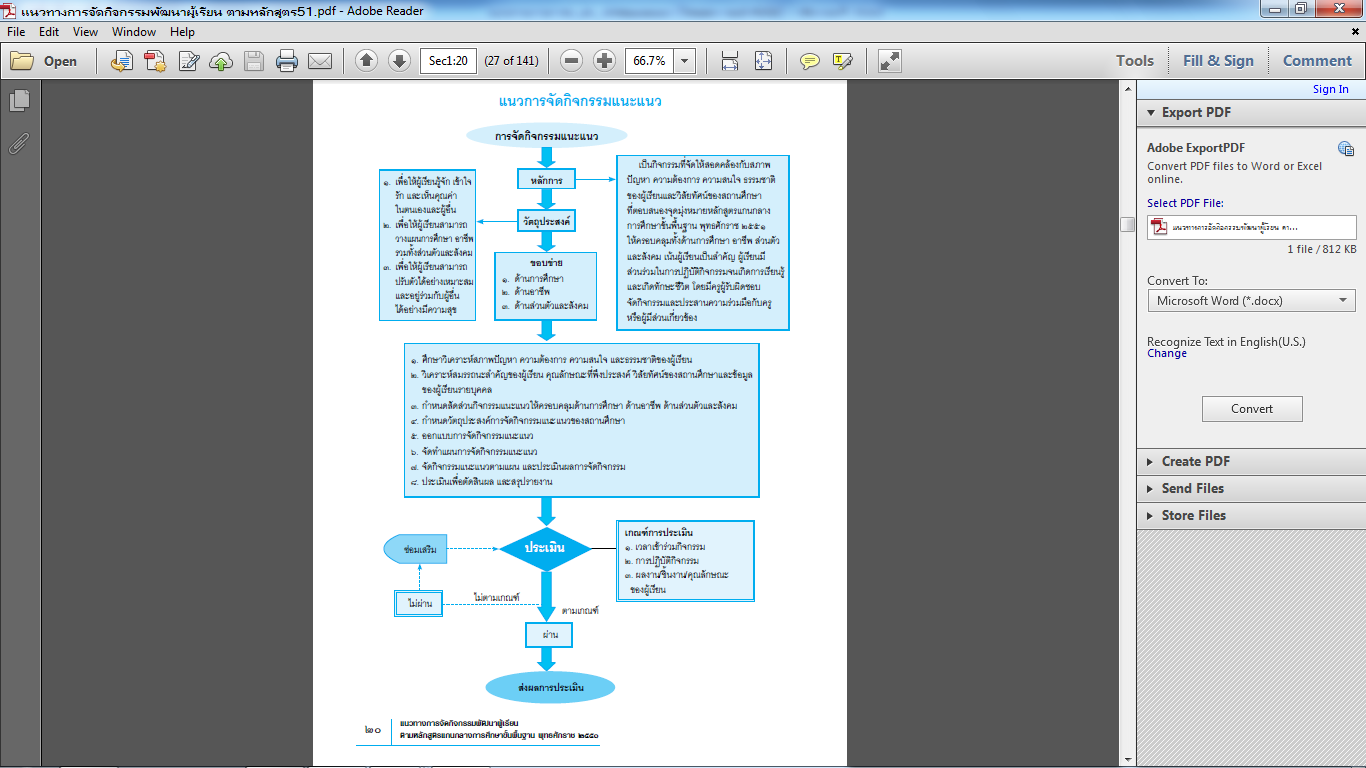 หลักการ	กิจกรรมแนะแนวเป็นกิจกรรมส่งเสริมและพัฒนาความสามารถของผู้เรียนให้เหมาะสมตามความแตกต่างระหว่างบุคคล  ให้สามารถค้นพบและพัฒนาศักยภาพของตน เสริมสร้างทักษะชีวิต วุฒิภาวะทางอารมณ์ การเรียนรู้ในเชิงพหุปัญญา และการสร้างสัมพันธภาพที่ดี ครูแนะแนวทุกคนต้องทำหน้าที่แนะแนวให้คำปรึกษาด้านชีวิต การศึกษาต่อและพัฒนาตนเองสู่โลกอาชีพและการมีงานทำ  ต้องมีส่วนในการส่งเสริมและสนับสนุนเพื่อพัฒนาให้เกิดการเรียนรู้  อันจะนำไปสู่สมรรถนะที่สำคัญ 5 ประการ และคุณลักษณะอันพึงประสงค์ 8 ประการ นำไปบูรณาการการจัดกิจกรรมแนะแนว ส่งเสริมพัฒนานักเรียนให้มีทักษะชีวิตโดยมุ่งจัดกิจกรรมให้สอดคล้องกับสภาพปัญหา ความต้องการ ความสนใจ ธรรมชาติของนักเรียนและวิสัยทัศน์ของโรงเรียนดอนศิลาผางามวิทยาคม ให้คลอบคลุมทั้งด้านการศึกษา การงานและอาชีพ ชีวิตและสังคม เน้นนักเรียนเป็นสำคัญ วัตถุประสงค์	1. เพื่อให้นักเรียนเกิดการเรียนรู้ รู้จัก เข้าใจ รัก และเห็นคุณค่าในตนเองและผู้อื่น	2. เพื่อให้นักเรียนเกิดการเรียนรู้ สามารถวางแผนการเรียน อาชีพ รวมทั้งการดำเนินชีวิต และสังคม	3. เพื่อให้นักเรียนเกิดการเรียนรู้ สามารถปรับตัวได้อย่างเหมาะสม และอยู่ร่วมกับผู้อื่นได้อย่างมีความสุขขอบข่าย	การจัดกิจกรรมแนะแนวมีองค์ประกอบ 3 ด้าน ดังนี้	1. ด้านการศึกษา ให้นักเรียนได้พัฒนาตนเองในด้านการเรียนอย่างเต็มตามศักยภาพรู้จักแสวงหาและใช้ข้อมูลประกอบการวางแผนการเรียนหรือการศึกษาต่อได้อย่างมีประสิทธิภาพมีนิสัยใฝ่รู้ใฝ่เรียน                   มีวิธีการเรียนรู้และสามารถวางแผนการเรียนหรือการศึกษาต่อได้อย่างเหมาะสม	2. ด้านการงานและอาชีพ ให้นักเรียนได้รู้จักตนเองในทุกด้าน รู้และเข้าใจโลกของงานอาชีพอย่างหลากหลาย มีเจตคติที่ดีต่ออาชีพสุจริต มีการเตรียมตัวสู่อาชีพ สามารถวางแผนเพื่อประกอบอาชีพตามที่ตนเองมีความถนัดและสนใจ	3. ด้านชีวิตและสังคม ให้นักเรียนรู้จักและเข้าใจตนเอง รักและเข้าใจตนเอง รักและคุณค่าในตนเองและผู้อื่น รักษ์สิ่งแวดล้อม มีวุฒิภาวะทางอารมณ์ มีเจตคติที่ดีต่อการมีชีวิตที่ดีมีคุณภาพ มีทักษะและสามารถปรับตัวให้ดำรงชีวิตอยู่ในสังคมได้อย่างมีความสุขแนวการจัดกิจกรรม	1.	สำรวจสภาพปัญหา ความต้องการ ความสนใจ และธรรมชาติของนักเรียน เพื่อเป็นข้อมูลใน               การกำหนดแนวทางและแผนการปฏิบัติกิจกรรมแนะแนว	2.	วิเคราะห์ข้อมูลของนักเรียนที่ได้จากฐานข้อมูลนักเรียนรายบุคคล หรือการสำรวจเพื่อทราบปัญหา ความต้องการ และความสนใจ เพื่อนำไปกำหนดสาระและรายละเอียดของกิจกรรมแนะแนว	3.	กำหนดเป้าหมายกิจกรรมแนะแนวของโรงเรียน	4.	กำหนดสัดส่วนของกิจกรรมด้านการศึกษา การงานและอาชีพ รวมทั้งชีวิตและสังคมให้ได้สัดส่วนที่เหมาะสม โดยยึดสภาพปัญหา ความต้องการ ความสนใจ ตลอดจนธรรมชาติของนักเรียนเป็นหลัก ทั้งนี้ครูและนักเรียนมีส่วนร่วมในการปฏิบัติกิจกรรม	5.	กำหนดแผนการปฏิบัติกิจกรรมแนะแนว โดยระดับประถมศึกษาจัดเป็นรายปี/ระดับมัธยมศึกษาจัดเป็นรายภาค เมื่อกำหนดสัดส่วนของกิจกรรมในแต่ละด้านแล้ว จะต้องระบุว่าจะจัดกิจกรรมแนะแนว               ในด้านใด จำนวนกี่ชั่วโมง พร้อมทั้งจะต้องกำหนดรายละเอียดของแต่ละด้านให้ชัดเจนว่าควรมีเรื่องอะไรบ้าง เพื่อจะได้จัดทำเป็นรายละเอียดของแต่ละกิจกรรมย่อยต่อไป	6. 	การจัดทำรายละเอียดของแต่ละแผนการปฏิบัติกิจกรรม เริ่มตั้งแต่การกำหนดชื่อกิจกรรม จุดประสงค์ เวลา เนื้อหาสาระ และวิธีดำเนินกิจกรรม สื่อ/อุปกรณ์ และการประเมินผล		7. 	ปฏิบัติตามแผนการปฏิบัติกิจกรรมแนะแนว วัดและประเมินผล และสรุปรายงานการแประเมินผลการจัดกิจกรรม	ในการประเมินผลการจัดกิจกรรมแนะแนว ครูผู้รับผิดชอบการจัดกิจกรรมแนะแนว นักเรียน และผู้ปกครอง มีภารกิจที่รับผิดชอบดังนี้	1. ครูผู้จัดกิจกรรมแนะแนว 	1.1 	จัดกิจกรรมเพื่อพัฒนานักเรียนให้เกิดคุณลักษณะตามวัตถุประสงค์ สอดคล้องกับวิทัศน์ของโรงเรียนเทศบาลชุมชนวิมลวิทยา และตามสภาพความต้องการและปัญหาของนักเรียน		1.2 	รายงงานเวลาและพฤติกรรมการเข้าร่วมกิจกรรม	1.3 	ศึกษา ติดตาม และพัฒนานักเรียนในกรณีที่นักเรียนไม่เข้าร่วมกิจกรรม	1.4 ประเมินผลนักเรียน โดยดูจากพัฒนาการของนักเรียนตามวัตถุประสงค์ที่กำหนด              เป็นสำคัญ ในกรณีที่ผลการประเมินยังไม่ผ่านให้ครูผู้จัดกิจกรรมดำเนินการซ่อมเสริมโดยนักเรียนปฏิบัติกิจกรรมซ้ำหรือปฏิบัติกิจกรรมเพิ่มเติม จนกระทั่งนักเรียนบรรลุคุณลักษณะตามวัตถุประสงค์ของกิจกรรมหรือผ่านการประเมินตามที่โรงเรียนเทศบาลชุมชนวิมลวิทยากำหนด		1.5 	บันทึกผลการติดตามและประเมินผลนักเรียนไว้เป็นหลักฐานคำอธิบายรายวิชารายวิชา แนะแนว							            จำนาน 20 ชั่วโมงรหัสวิชา ………….				ชั้นมัธยมศึกษาปีที่ ………….	................................................................................................................................................................... ................................................................................................................................................................... ................................................................................................................................................................... ................................................................................................................................................................... ................................................................................................................................................................... ................................................................................................................................................................... ................................................................................................................................................................... ................................................................................................................................................................... ................................................................................................................................................................... ................................................................................................................................................................... ................................................................................................................................................................... ................................................................................................................................................................... ................................................................................................................................................................... ................................................................................................................................................................... ................................................................................................................................................................... ...................................................................................................................................................................	        โครงสร้างกิจกรรมแนะแนว ชั้น…………บันทึกเวลาเรียน  กิจกรรมแนะแนว ชั้นมัธยมศึกษาปีที่ ..............  ภาคเรียนที่..............ปีการศึกษา .......................ชั้น/ห้องจำนวนจำนวนจำนวนผลการประเมินผลการประเมินชั้น/ห้องชายหญิงรวมผ่านไม่ผ่านร้อยละลำดับที่ชื่อหน่วยการเรียนรู้มาตรฐาน การแนะแนว/       ตัวบ่งชี้จุดประสงค์การเรียนรู้เวลา(ชั่วโมง)ที่ชื่อ – สกุลชั่วโมงที่ชั่วโมงที่ชั่วโมงที่ชั่วโมงที่ชั่วโมงที่ชั่วโมงที่ชั่วโมงที่ชั่วโมงที่ชั่วโมงที่ชั่วโมงที่ชั่วโมงที่ชั่วโมงที่ชั่วโมงที่ชั่วโมงที่ชั่วโมงที่ชั่วโมงที่ชั่วโมงที่ชั่วโมงที่ชั่วโมงที่ชั่วโมงที่รวม20 ชม.สรุปผลการเข้าร่วมกิจกรรมสรุปผลการเข้าร่วมกิจกรรมที่ชื่อ – สกุล1234567891011121314151617181920รวม20 ชม.ผ่านไม่ผ่าน